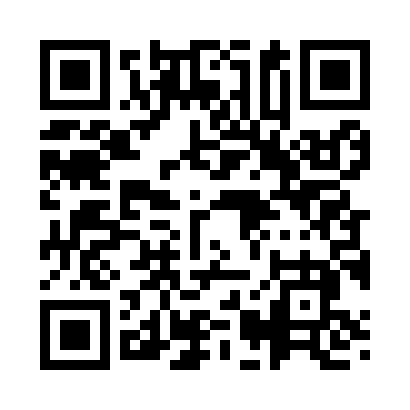 Prayer times for Pickelville, Utah, USAMon 1 Jul 2024 - Wed 31 Jul 2024High Latitude Method: Angle Based RulePrayer Calculation Method: Islamic Society of North AmericaAsar Calculation Method: ShafiPrayer times provided by https://www.salahtimes.comDateDayFajrSunriseDhuhrAsrMaghribIsha1Mon4:125:541:305:329:0510:472Tue4:135:551:305:329:0410:473Wed4:135:561:305:329:0410:464Thu4:145:561:305:329:0410:465Fri4:155:571:305:329:0410:456Sat4:165:571:305:329:0310:457Sun4:175:581:315:329:0310:448Mon4:185:591:315:329:0310:439Tue4:196:001:315:329:0210:4210Wed4:206:001:315:329:0210:4211Thu4:216:011:315:329:0110:4112Fri4:226:021:315:329:0110:4013Sat4:236:031:315:329:0010:3914Sun4:246:031:325:328:5910:3815Mon4:266:041:325:328:5910:3716Tue4:276:051:325:328:5810:3617Wed4:286:061:325:328:5710:3518Thu4:296:071:325:328:5710:3419Fri4:316:081:325:328:5610:3220Sat4:326:081:325:328:5510:3121Sun4:336:091:325:318:5410:3022Mon4:356:101:325:318:5310:2923Tue4:366:111:325:318:5310:2724Wed4:376:121:325:318:5210:2625Thu4:396:131:325:308:5110:2526Fri4:406:141:325:308:5010:2327Sat4:426:151:325:308:4910:2228Sun4:436:161:325:308:4810:2029Mon4:446:171:325:298:4710:1930Tue4:466:181:325:298:4510:1731Wed4:476:191:325:288:4410:16